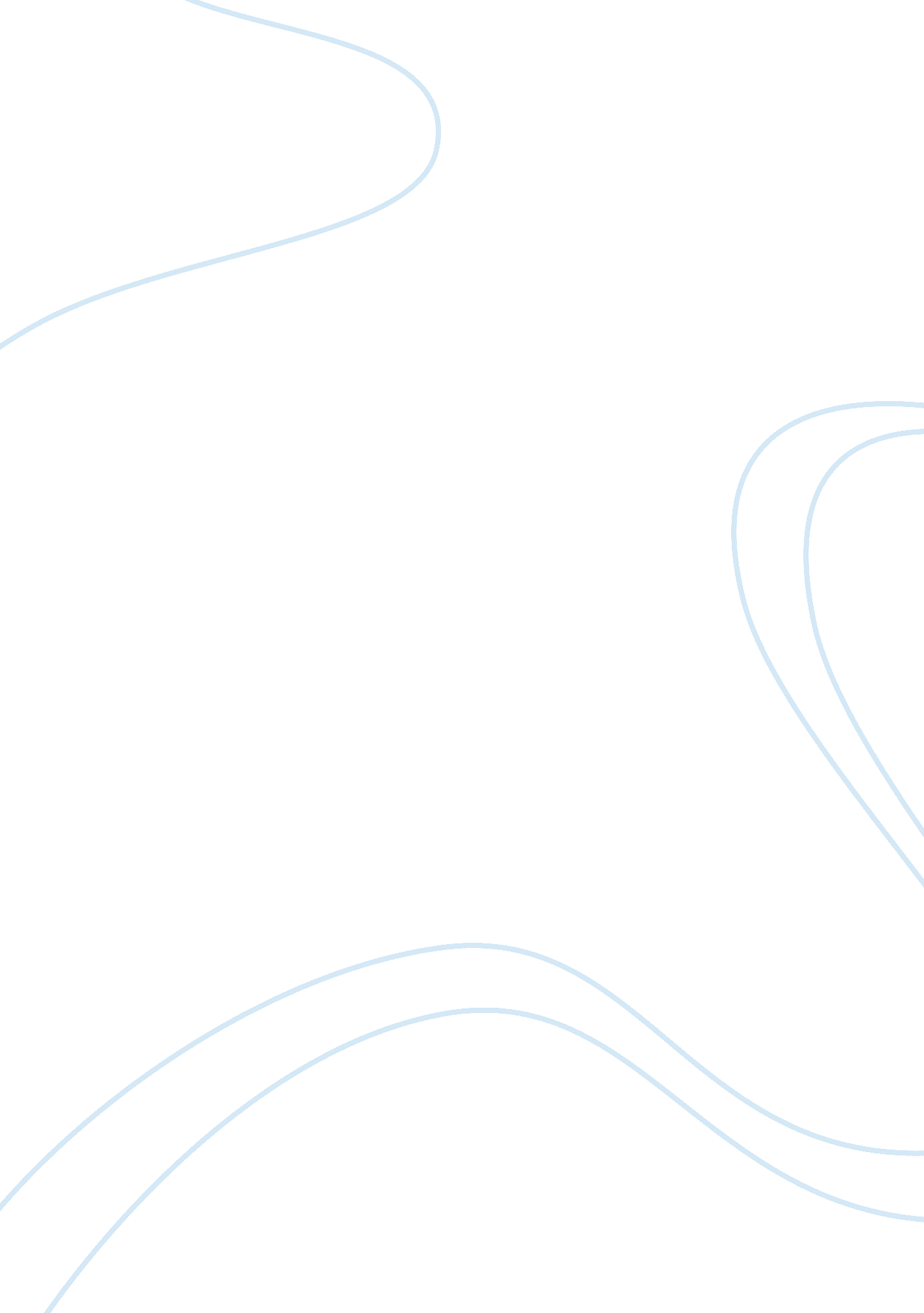 Analyze the luciferian aspects theology religion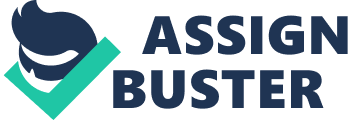 In Christian tradition, light-dark dichotomy symbolizes the two opposed elements: Eden and snake pit. Plutarch describes Hell as missing Sun. If the visible radiation is identified with life and with God, so snake pit means the absence of God and life. Jean Chevalier and Alain Gheerbrant in their Dictionary of Symbols sate: “ The intimate kernel of snake pit is the capital wickedness, where the doomed are dead ” ( 1995: Vol. II, 150 ) . Lust is one of the seven lifelessly wickednesss, presented in The Gospel of Mathew as: “ In Paradise Lost, Adam and Eve autumn into lubricious behaviour instantly after eating the out fruit. Gluttony is mentioned as a premier cause of illness and decease in world ‘ s hereafter, as Michael explains it to Adam in Milton. The journey to Hell begins one time the vale terminates and Dante reaches “ a mountain ‘ s pes ” ( I: 13 ) . This mountain can be regarded in many different ways: as the “ sanctum Hill ” by Hermann Oelsner ( 1899: 3 ) , or as saddle horse Olympus. The mountain as a symbol has really many readings regarded to the thoughts of tallness and Centre. Because it is tall, perpendicular, and really near to the sky, it is a symbol of transcendency. Jean Chevalier and Alain Gheerbrant name the mountain “ the meeting point between Eden and Earth, topographic point of the Gods and get downing for work forces ‘ s Ascension. ” ( 1995, Vol. II: 121 ) Observed from top, the mountain is seen as a top of a perpendicular, as a Centre of the universe ; observed from downside, it appears as a line of a perpendicular, as an axis of the universe, but besides as a ladder, as a incline. The dual symbolism of the tallness and the Centre can be found in the ecclesiastic authors. The mountain is the Son of the Gods and its Ascension appears as a lift towards the sky, as a agency of linking with deity. Niphates is the mountain where Milton says Satan first “ alighted on Earth ” ( Book3: 742 ) . It is a existent mountain in the Taurus scope in Armenia, nor’-east of Turkey. Milton besides refers to it as “ the Assyrian saddle horse ” ( Book 4: 126 ) , though it is slightly beyond the country of the Lucifer ‘ s description can be compared with John Milton ‘ s Satan description from Paradise Lost: This journey can be regarded as Orfeus ‘ s descent into the underworld in seeking for Eurydice. This facet besides appears in Virgil ‘ s Georgics where, in the 4th book, Proteus describes the descent of Orpheus into the underworld to recover Eurydice, the backward expression which caused her return to Tartarus, and, at last, Orpheus ‘ decease at the custodies of the Ciconian adult females. Our hero will populate in the terminal of his descent. It is besides a journey through the true face of the seven lifelessly wickednesss. Milton implies indictment of these wickednesss in the all encompassing act of eating the out fruit. Gluttony and lecherousness, for illustration, are overtly present. Covetousness and enviousness of the “ Gods ” is instilled in Eve by the snake. Eve feels pride in her imagined high quality. Adam and Eve slothfully retreat to a fly-by-night topographic point and slumber after nutrient and sex ; and eventually, spew angry accusals at each other. It is deserving sing a similar transition in Ovid ‘ s Metamorphoses where Astraea, or justness, has merely left the Earth. The conflict of Phlegra ensues and one time the giants are destroyed, mother Earth, Gea, forms adult male in their image, if smaller, out of their Gore. But this new stock, excessively, is disdainful of the Gods. Soon plenty Lycaon – the wolfman – will perpetrate the first slaying, one that will finally take to the slaying of Julius Caesar. In the concluding minutes of Inferno ‘ s concluding canto, we learn of the first things to happen in tellurian clip: Satan fell from Eden and crashed into our Earth. To fly from him, all the land in the southern hemisphere hid beneath the sea and moved to the North of the equator, while the affair that he displaced in his autumn rose up behind him to organize the saddle horse of purgatory. Landor in his Pentameron, makes Petrarca say: As I pointed out someplace above, Dante can be compared to Milton. In the latter ‘ s instance, the storyteller does non run into comrades or enemies, but fabulous and spiritual figures in narrative. The history of Satan ‘ s ( Lucifer ‘ s ) rebellion and autumn from heaven with all his followings takes up a major part of the secret plan of Paradise Lost. Milton embroils his God in a power battle, has him plotting military scheme with his boy, and shows him utilizing his power of prognostication to carefully engineer an intricate balance of justness, clemency, and the “ loophole ” through which adult male can deliver himself from his autumn from grace, all without of all time interrupting the gift of perfect free will in adult male, the angels, and Satan. All the results within the narrative can be traced to what God does or does non let, since he has it in his power to command everything. Therefore, the most interesting manner to near an analysis of God ‘ s character is to calculate out why he holds back his power in any given state of affairs, and lets things advancement to their natural, opportunity, or semisynthetic decision, whether the consequence be good or, as is frequently the instance, really, really bad. The angels who, led by Satan, Rebel against God, are making it because they consider that what God does is tyranny. They are thrown into Hell, where they become Satans, devoted to the devastation of the human race as retaliation against God. Some were destined to go the false Gods of ancient civilisations. Adonis was, in Greek mythology, a beautiful young person destined to annually decease and Resurrection, associated with nature ‘ s rhythm and symbolized by a river of blood. Milton plays up the sexual overtones. The name Beelzebub means “ The Lord of the Flies. ” In the New Testament, it ‘ s another name for Satan. Milton casts him as Satan ‘ s 2nd in bid. In the argument among the Satans in Book II, Beelzebub presents the program for a sneak retaliation against God by corrupting adult male. Belial is a member of the diabolic council who speaks 2nd, professing God is excessively powerful to oppose and they should wait for his amnesty. His graceful mode conceals a vice-ridden psyche. On Earth he would pervert churches and castles, and make full the streets at dark with force and orgy. Satan is the Satan ‘ s name before he fell. It means “ brightest star. ” In his original province, he was glorious to lay eyes on. Satan is a cardinal character in the first half of the verse form. A high ranking archangel in Heaven who became covetous of the Son of God and led battalions of angels in a violent rebellion against the Almighty. Tossed into Hell, he makes it his land, where he plans retaliation against God by perverting world. Satan ‘ s complex contemplations and introspection sometimes resemble a hero ‘ s stance against a oppressive enemy, bring oning more sympathy from the reader than Milton intended. In the latter portion of the verse form, Satan ‘ s character degenerates into a more typical scoundrel, as we sympathize more with the human twosome. In fabulous manner, Milton turns certain constructs into life existences. Among these are Grace, Liberty, Night, Chance, Discord, and the undermentioned three who become cardinal to the secret plan. Daughter of Satan, Sin is embodied as half-woman, half-serpent, she sprung from Satan ‘ s caput when he conceived the idea of arising against God. She is charged to keep the key to the Gatess of Hell. Together with her boy, Death, she builds a main road from Hell to Earth. Son of Sin, fathered by Satan, Death is a faceless animal ; his first act upon being born is to ravish his female parent. He confronts Satan at the gate of Hell, and the two are prevented from a deathly conflict when Sin reveals that he is Satan ‘ s son/grandson by incestuous brotherhood with her. Chaos is the being who personifies the eternity of uncreated affair between Heaven, Hell, and our existence. Chaos resents God ‘ s invasion on his sphere by making the new universe, and cheers Satan on in his pursuit to destruct it. In the context of her work on Milton ‘ s polemics ( Milton and the Revolutionary Reader ) , Sharon Achinstein has characterized Milton as “ a author compelled to demo readers how to move by reading. . . the enemy statement decently, ” ( 1994: 59 ) which is to state that, by cross-examining the resistance ‘ s logic point by point and disputing his audience to make similarly, he shows the politically naif how unfavorable judgment ought to be conducted. In this universe Milton creates even the most innocuous of truths is no longer relied upon as given, and in which all of the standard epistemology ( geocentrism, heavenly flawlessness, divine right kingship, the sacredness of the Bible, the infallibility of the Pope, etc. ) had been refuted or cast earnestly into uncertainty. Like Herbert, Milton was closely familiar with the self-referentiality of the Bible. The image of the Sun both nowadayss and subverts the sorts of easy nexus between natural and cosmic orders. Since we ‘ re on the topic of decease and have glanced at John Milton ‘ s description of Death personified, ready with his mortal Dart to face anyone, allow ‘ s take a expression at Death ‘ s first brush with Satan, who has himself late escaped from the ironss that bound him to a fire, beastly sea, has managed to bestir his fallen beatific followings to further, even greater opposition to the reign of God, and is heading off on a reconnaissance mission to see if he can get away from Hell and happen his manner through pandemonium up to the rumored universe wherein he suspects to happen the freshly formed animal adult male. The confrontation occurs when Satan reaches the Gatess of Hell, merely to happen his manner barred non merely by the great, locked Gatess but besides blocked by the two formidable forms, Sin and Death, sitting to either side of the issue They displace their aggression onto world, for Satan – upon larning who Death is and how he came to be – promises to fulfill Death ‘ s hungriness for mortal nutrient with human existences, at which Satan makes good on his promise by scoring Eve and – through Eve – Adam to perpetrate wickedness and autumn into a mortal province, which Sin and Death both sense from afar When Satan for the 2nd clip meets Sin and Death, “ Great joy was at thir meeting ” ( Book 10. 350 ) , far unlike their first brush, by which, we learn the valuable lesson that even fiends can be friends. Satan uses the Protestant rhetoric of legitimate rebellion by princes or inferior magistrates against a male monarch and transforms it into a rallying call for the overthrow of God himself. Satan continually refers to his compatriots as princes, as “ Powers, ” as “ Dictators. ” Even the verse form ‘ s storyteller gets in on the act: in mentioning to Mammon in his pre-fall function as Heaven ‘ s designer, the storyteller gives readers an image of “ Scepter ‘ d Angels ” who viewed “ many a Tow’red construction high, ” angels who The political construction of Heaven itself is drawn on a theoretical account of a King and his deluxe magistrates, the really magistrates by whom, harmonizing to the above-named Protestant minds, opposition, rebellion, and overthrow could be carried out under the right fortunes. In doing Satan the mouthpiece for Protestant theories of rebellion that spell out the proper relation of the single Christian to secular authorization, Milton critiques non merely the theories themselves ( which tended to continue secular dictatorships so long as it was nice plenty to forbear from irrupting into the kingdom of Christian faith ) , but besides the impressions of magistrature and kingship contained in this. Milton wants to take the statements of Luther, Calvin, Mhuntzer, and Marshall into much more extremist district than those work forces were willing to come in. Harmonizing to these work forces, the power of princes is from God. Satan goes even further, connoting that the power of celestial princes is “ self-begot, self-rais ‘ d, ” before he eventually claims, of himself and his fellow princes, that “ Our puissance is our ain ” ( Book V. 860, 864 ) . In warranting his, and his cabal ‘ s, rebellion against Eden ‘ s male monarch, Satan portrays himself as a prince entitled and even required to defy an unfair sovereign who is hold oning for absolute power and thereby trying to assume that part of the higher power or regulating authorization that belongs to the lower magistrates. The image of Eden ‘ s male monarch as a grasper, a supplanter of powers non truly his ain, is common to those who follow Satan ‘ s lead. That Satan claims to be contending against dictatorship is made clear by his legion mentions to the Father as a autocrat: Hell is the “ Prison of his Tyranny who Reigns Satan seems to recognize that the possibility of forestalling Hell ‘ s hosts from taking or rejecting, retaining or force outing himself, has now been made available since the rebellion in Eden, which is why he entreaties instantly to the system of “ Orders and Degrees ” that “ Jar non with autonomy ” ( Book V. 792, 793 ) when he tells his fellow fallen angels that the “ merely right and the fixt Laws of Heav’n / Did foremost make [ me ] your Leader ” ( Book II. 18, 19 ) . This may besides explicate the velocity with which Satan moves to cut off the chance for any of the other fallen angels to step away as his challenger in the argument in Book II, as he “ prevented all answer, Eden Lost is of class in its largest sense a plaint for the loss of human artlessness. And there are several minutes where characters grieve throughout the verse form: Eve, Adam, Satan, the fallen angels. But a little figure of transitions in Paradise Lost reveal with peculiar lucidity the authorising maps of gendered heartache in the verse form. These transitions connect, as authorising schemes, a contained look of loss, the presence of the feminine Muses, and the prophetic emblems of interior vision. In the tradition of scriptural Prophetss like Jeremiah or Amos, the Miltonic storyteller in these transitions emphasizes his ain sorrow in order to impart ethical authorization to his divine message. In Book 3, the reference to “ Holy Light ” introduces the “ Heavenly Muse, ” ( Book 3: 19 ) , and the “ Muses hangout Clear Spring, or fly-by-night Grove, or Sunny Hill ” ( 3. 27-8 ) where the poet dallies, “ smit with the love of sacred Song ” ( Book 3. 29 ) . Milton carefully collects these images of tallness, of secret, sacred infinite, of the cryptic darkness through which his ushers can take him, to make the enigma of prognostication around his literary work. The baptismal Waterss of the Muses ‘ sacred hill he “ visit [ s ] aˆ¦Nightly ” ( Book 3: 32 ) ; he describes his “ vague visit ” ( Book 3: 15 ) in Hell and his return as a sort of trance-like vision ; his ideas The prophetic gift requires here the conventional inactive, trance-like province, a universe of shadiness and darkness. The most of import component of this reasonably conventional representation of inspiration, though, lies in what seems to be for Milton a necessary correlate in his ain sorrow. Eve/Magdalene figure is clearly an initial measure in Paradise Lost ‘ s defence of specifically reformed piousness, an intermittent undertaking of the verse form which is frequently buttressed by typological interventions of Eve and Adam as righteous grievers like the Protestant expatriates who lament and mourn. . In this case in Book 5, Adam and the tearful Eve seek to idolize as good Protestants, with “ fit strains… unmeditated ” ( Book 9: 148 ) , surrounded by “ the shrill Matin Song/ of Birds ” ( Book 7: 8 ) . Their unliturgical congratulations is clearly valorized in the verse form, and Milton ‘ s farther review of the Roman church is hinted at throughout Eve ‘ s dream, as in it she falsely rises to Heaven to go a sort of saint or graven image. Milton ‘ s chaste appropriation of the Magdalene figure of speech of eroticized sorrow, so celebrated in the Baroque mawkishness of the Catholic Counter-Reformation, is a intentionally dry undercutting of the values of the Roman church. This overly controlled prophetic repentance of Eve is unusually different from the 2nd Magdalene-moment in Paradise Lost, in which Eve serves as the tearful petitioner to a temporarily Christlike Adam: Here Eve ‘ s postlapsarian heartache is at least potentially inordinate and immoderate, “ with Tears that ceas ‘ d non flux, ” her liquors “ disorder ‘ d. ” The dramatic evocation of Magdalene ‘ s eroticized sorrow ( “ imbracing ” Adam with “ love sincere ” ) reveals Milton ‘ s ambivalent appropriation of the mourning-woman figure ; here her “ plaint ” is both suitably religious and inappropriately symbolic of feminine surplus at the same clip. In Paradise Lost, Milton treats sensualness as an built-in portion of human nature, observing the “ wedded Love ” of Adam and Eve ( Book4: 750 ) . There are two scenes in Paradise Lost that describe Adam and Eve doing love and falling asleep. The first transition describes the prelapserian cloud nine of Adam and Eve and their “ Bridal Bed ” ( Book 4: 710 ) . The 2nd describes the lubricious hungriness of the brace instantly following the feeding of the “ unsound Fruit ” ( Book 9: 1046 ) . These apparently similar transitions contain elusive differences that contribute to a difference in tone which best illustrates the displacement in perceptual experience due to the Fall in all of Paradise Lost. What is interesting about Dante ‘ s snake pit is the endlessness of the sound: it contains human voices and human non-vocal sounds blended together and made so uninterrupted as to go about an atmospheric status. For Dante, as for Aeneas, the sheer degree of sound is physically flooring. In this, Dante was in conformity with popular medieval belief, since as Eileen Gardner notes, mediaeval dream-visions of Hell by and large mention the “ awful noise ” at that place as one of its most outstanding characteristics. The narrative proper of Paradise Lost opens on a lake of fire, covered with the signifiers of fallen angels “ turn overing in the fiery gulf ” of “ ever-burning sulfur ” ( Book 1: 55, 69 ) . Therefore, the first audile indicant of the verse form might look a small surprising: Satan “ with bold words / Interrupting the horrid silence therefore began. ” ( Book 1. 82-83 ) . There are two effects here. One is the little surprise involved in seting our mental theoretical account of this scene – no groaning from the Satans or crepitating from the fires. On the other manus, “ horrid silence ” is an oxymoron, and a bold one. In the address he holds, Satan defines him as an antihero and allows us to sympathise with him. In the address Adams holds we can see analogues between him and Satan. Both lament errors made, and the desperate consequences. Both individuals are in a province of despairing hopelessness. Both regret conveying down so many others by their actions. But while Adam feels responsible for the predicament of future humanity, and is willing to take all the load onto himself, Satan ‘ s chief concern is his wounded pride, and he resolves devotedness to evil as his lone alleviation. By get downing the narrative with Satan merely holding been thrown into snake pit, we get a full image of his character as he reacts to his loss with choler and increased rebelliousness. His despairing state of affairs is even more intense than that which precipitated his rebellion in Eden. When he calls his hosts together, he is choked with emotion, that so many have fallen while following his cause and yet still look to him for leading. There were some critics that have linked Emily Bronte ‘ s Heathcliff from Wuthering Highs to Satan in Milton ‘ s verse form. Both are Rebels against authorization, antiheroes propelled by green-eyed monster and retaliation, which, “ at first though sweet, acrimonious ere long back on itself kicks. ” ( Book9: . 171 ) . In the creative activity narrative as told by Milton, the fruit of the out tree expresses the cardinal dualism. In Paradise Lost, the dualism is expressed through the symbol of ‘ the province of human cognition before and after eating the out fruit ‘ , i. e. with and without a capacity for consciousness. It is the difference between an guiltless cognition of the universe, in harmoniousness with God ( Universal Will ) , and the more complex and troubled cognition that comes with the person ‘ s consciousness of itself, which itself leads to a struggle with God and the demand for salvation. 